文山國小附設幼兒園107學年度第一學期10月份餐點表(22天)週次日 期上午點心中餐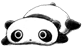 中餐中餐下午點心週次日 期上午點心主食菜餚湯下午點心第六週10/1(一)油豆腐細粉湯燕麥飯        蔬食日蜜汁芝麻黑干、白菜福丸燒、日式蒸蛋、 吉園圃                                  冬瓜湯水果、豆漿第六週10/2(二)冬瓜肉絲湯麵千島香鬆飯傳統滷排骨、咖哩肉醬、 鮮炒高麗、 有機蔬菜       玉米蛋花湯水果、黑糖小饅頭第六週10/3(三)慶生蛋糕+麥茶香Q白飯咔滋雞腿酥、大桶滷味、長豆肉絲、青菜      薑絲海芽湯水果、綠豆湯第六週10/4(四)滑蛋小米粥胚芽米飯鍋燒塔香雞丁、蒲瓜總匯、香香滷蛋、有機蔬菜       肉骨茶湯水果、蘿蔔湯第六週10/5(五)擔仔麵香Q白飯筍香燉肉、什炒三絲、芙蓉獅子頭、有機蔬菜時蔬菇菇湯水果、鮮奶第七週10/8(一)高麗菜包+豆漿五穀米飯     蔬食日茄汁豆腸、和風蘿蔔煮、炸醬肉燥、吉園圃青木瓜湯水果、南瓜粥第七週10/9(二)雲南湯米干香Q白飯南洋沙嗲豬、紅蘿蔔炒蛋、芋丸拼地瓜條、有機蔬菜傳統豆花湯水果、紅豆湯第七週10/10(三)雙十節雙十節雙十節雙十節雙十節第七週10/11(四)蔬菜吻仔魚粥茄汁斜管麵蒜香大排、銀絲捲、西芹干片、有機蔬菜白玉排骨湯水果、全麥吐司第七週10/12(五)什錦米粉湯糙米飯照燒雞丁、白菜年糕、薑絲海根、有機蔬菜酸辣湯水果、米漿第七週10/13(六)運動會:西點餐袋組運動會:西點餐袋組運動會:西點餐袋組運動會:西點餐袋組運動會:西點餐袋組               第八週10/15(一)運動會補假運動會補假運動會補假運動會補假運動會補假               第八週10/16(二)鮮蔬麵線羹燕麥飯清宮蜜汁雞腿、洋蔥肉絲、筍片什錦、有機蔬菜洋芋濃湯水果、豆漿               第八週10/17(三)水晶餃湯香Q白飯日式炸豬排、雙色花椰、家常油腐、青菜薏仁排骨湯水果、地瓜湯               第八週10/18(四)清粥小菜(炒蛋、麵筋)香Q白飯香濃咖哩雞、大瓜鮮燴、客家小炒、有機蔬菜海芽蛋花湯水果、瓜瓜湯               第八週10/19(五)貓耳朵胚芽米飯蒜泥肉片、毛豆薯丁、綜合滷味、有機蔬菜小魚味噌湯水果、米漿第九週10/22(一)水煎包+豆漿麥片飯          蔬食日魚香豆腐、芋香白菜滷、小瓜蒟蒻、吉園圃田園南瓜湯水果、蘇打餅乾第九週10/23(二)麻油長壽麵香Q白飯鐵板炒豬肉、培根白醬洋芋、雞柳雙併、有機蔬菜刺瓜雞丁湯水果、丸子湯第九週10/24(三)關東煮湯香Q白飯蜜燒雞排、沙茶豆干、鮮菇炒白花、青菜竹筍肉片湯水果、米漿第九週10/25(四)糙米瘦肉粥海苔肉鬆飯蔥燒里肌排、茄汁炒蛋、鐵板銀芽、有機蔬菜綠豆薏仁湯水果、黑糖小饅頭第九週10/26(五)茄汁貝殼麵糙米飯麻婆魚丁、回鍋肉片、蒜炒海茸、有機蔬菜三絲羹湯水果、養生茶第九週10/29(一)雞絲麵香Q白飯       蔬食日蔥燒油腐、金茸扁蒲、香菇蒸蛋、吉園圃芙蓉濃湯水果、鮮奶第九週10/30(二)蔬菜豆腐意麵五穀米飯五香三節翅、芹香蔬菜條、瓜仔肉燥、有機蔬菜海結排骨湯水果、菇菇湯第九週10/31(三)宜蘭扁食湯燕麥飯香酥豬排、白玉什錦、筍香肉末、青菜榨菜肉絲湯水果、珍珠丸備註***全面使用非基改黃豆製品及玉米    ***星期一提供吉園圃蔬菜,星期二、星期四、星期五供應有機蔬菜***全面使用非基改黃豆製品及玉米    ***星期一提供吉園圃蔬菜,星期二、星期四、星期五供應有機蔬菜***全面使用非基改黃豆製品及玉米    ***星期一提供吉園圃蔬菜,星期二、星期四、星期五供應有機蔬菜***全面使用非基改黃豆製品及玉米    ***星期一提供吉園圃蔬菜,星期二、星期四、星期五供應有機蔬菜***全面使用非基改黃豆製品及玉米    ***星期一提供吉園圃蔬菜,星期二、星期四、星期五供應有機蔬菜***全面使用非基改黃豆製品及玉米    ***星期一提供吉園圃蔬菜,星期二、星期四、星期五供應有機蔬菜